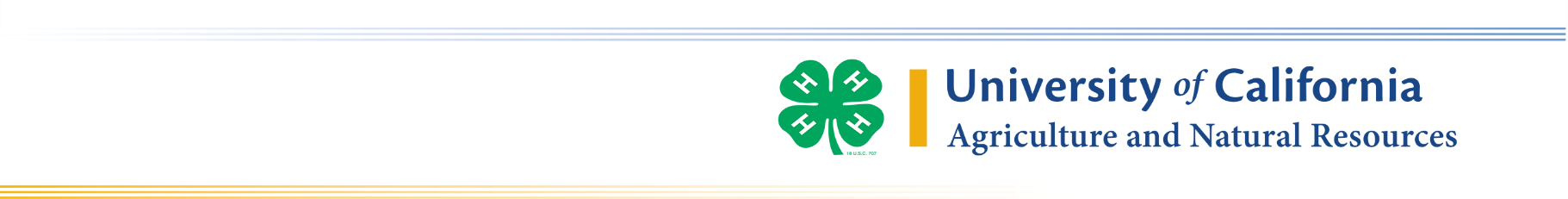 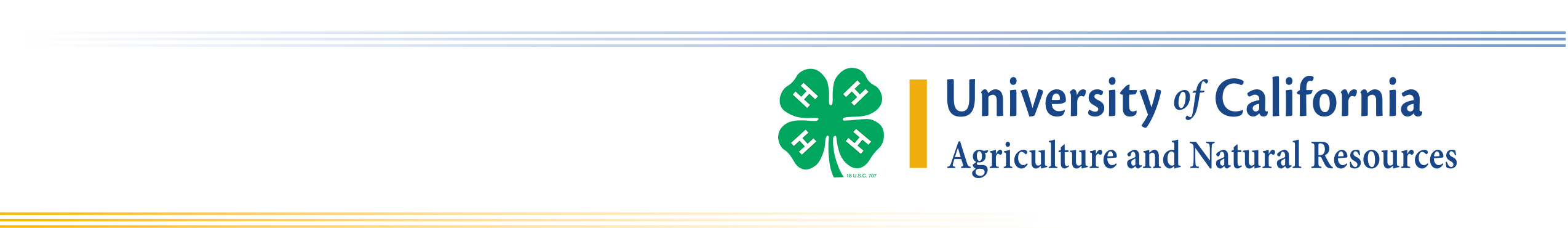 NAME 		CLUB 	Age by December 31st  	PROJECT 		DATE  	BUTTE COUNTY 4-H AND PROJECT REQUIREMENTS ARE TO BE MET PRIOR TO THE May 6th, 2022 IN ORDER TO PARTICIPATE, EXHIBIT, AND/OR SELL AT SAID FAIR(S) - READ CAREFULLYFAIR PARTICIPATION REQUIREMENTS:Be completely enrolled in a Butte County 4-H Club by the third Thursday in October; October, 21st, 2021Turn into your Community Club Leader the program fee and complete either the 4hOnline enrollment or a hard copy enrollment packet.Be 9 years old by December 31st of the current program year (e.g. December 31st of 2021)Attend 80% of your community club’s monthly meetings.a.) Youth may make-up a reasonable number of meetings at the discretion of their Community Club Leader.Attend 80% of the project meetings.a.) Youth may make-up a reasonable number of meetings at the discretion of their Project Leader.Participate in two separate Butte County 4-H event or events (non 4-H or regional/state wide 4-H events) which have been approved by the Butte 4-H County Council (e.g. CSUC Sheep Day). For a list of approved events, please contact the Butte County 4-H Office.a.) Youth may use the Butte County 4-H Youth Individual Activity Contract for one event. The event must be approved by the Project Leader and a copy of the Activity Contract must be turned in with this form to the Butte County 4-H Office.Give a presentation at Foods Fiesta, Fashion Revue, Rainbow Craft Field Day, or Presentation Day. Members must receivea red seal or better. Those who do not must give their presentation again.OR:Judge at Foods Fiesta, Fashion Revue, Rainbow Craft Field Day, or Presentation Day. In order to do this, you must: be a Senior Member, have achieved the rank of Gold Star, and have given a passing presentation at the respective event you are judging.Please Note: First and second year members may give a presentation at their project level or community club level instead of at the County level. The First/Second Year Member Presentation Certificate must be filled out and turned in with this form.If you participated, exhibited, or sold at the Silver Dollar or Butte County Fairs in the last year as a 4-H member, you must turn in a completed 4-H Record Book, for the year and project which you exhibited or sold, to your Community Club Leader no later than December 1st of the program year.Member Signature	Date	Parent/Guardian Signature	DatePassed 9/24/20 BC4-HC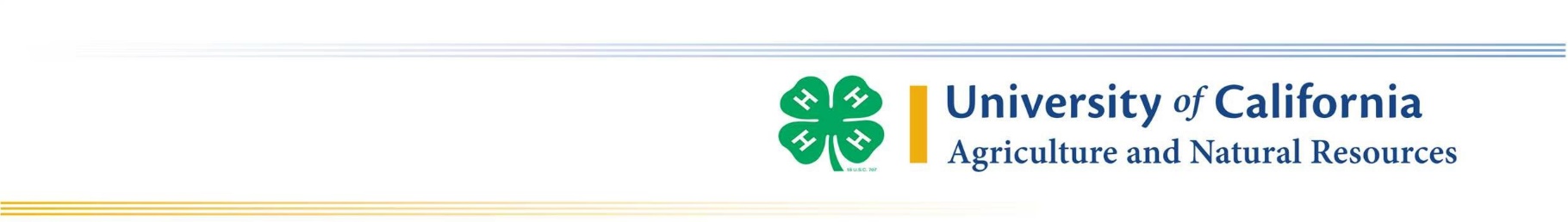 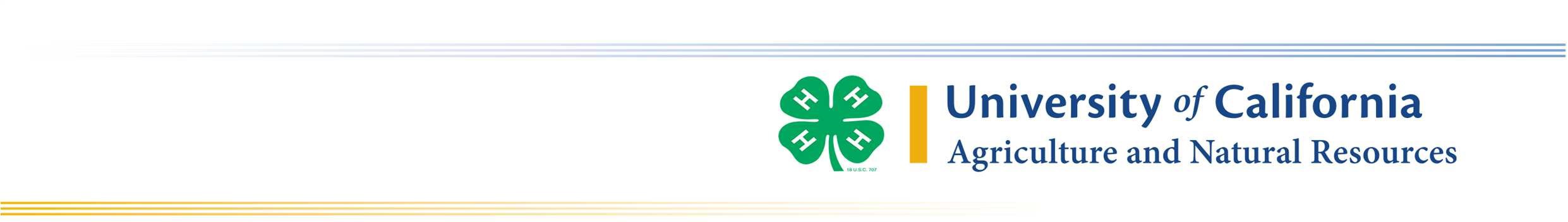 BUTTE COUNTY 4-HFAIR PARTICIPATION REQUIREMENTS VERIFICATION SHEET THIS FORM IS REQUIRED!Were you completely enrolled in a Butte County 4-H Club by the correct date?(Circle one) Yes NoAre you at least 9 years of age by December 31st of program year? (Circle on) Yes NoList the dates of COMMUNITY CLUB meetings you attended (80% attendance required):Club: 	Please circle the months you attended your community club meetings:Make up Meeting Dates:    		 	Attend 80% Project Meetings (Circle one) Yes NoI participated in 2 Events which were approved events by the Butte 4-H County Council.Event 1 	Event 2 	a.) If you used a Youth Individual Activity Contract, Attach FormWhere did you give your 4-H Presentation?   	a.) If you are a first or second year member, did you complete the First/Second Year Member Presentation Certificate and turn it in? b.) Did you achieve at least a red seal on your Presentation? (Circle one) Yes NoIf you participated in either the Silver Dollar Fair or the Butte County Fair last year, did you turn in a completed Annual Project Report for the last year you participated no later than December 1st of the program year? (Circle one) Yes NoEnforcement of policies - Exceptions to any of the above rules can only be made by the Butte 4-H County Council. By signing this agreement, I acknowledge this form is due to the Butte County 4-H Office by 5pm on May 6th, 2022Member Signature	Date	Parent/Guardian Signature	DateProject Leader Signature	Date	Community Club Leader Signature	DateSeptemberOctoberNovemberDecemberJanuaryFebruaryMarchApril